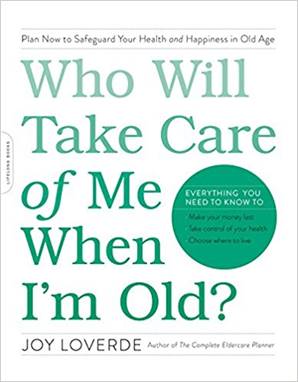 RISKY BUSINESS WORKSHEETWho Will Take Care of Me When I’m Old?Today’s Date: Desired Decision Date:The decision I am attempting to make:________________________________________________________________________________________________________________________________Every decision has its pros and cons. Fill in the following “Pros” and “Cons” columns as best you can. Making a list of what works and what doesn’t will                 help you gain a clearer perspective of the situation. Consider the following when composing your Pro and Con lists:The effects of the decision on physical and emotional healthWhether the decision puts others at risk, and the extent of those risksWhether the decision is irreversible or can be modified later onThe potential consequences of the decisionIf the timing is right to be making the decisionWhether existing resources are adequateThe financial implications of the decisionHow much the decision will matter in a year from now                           Pro’s	                                 	       ConsHow did the pros and cons stack up? Did other concerns surface that require your immediate attention before you can make a final decision? If yes, create     a plan of action to get those challenges resolved.There is one more task before you make your decision, and that is to let your body weigh in. Put up a “do not disturb” sign. Take fifteen minutes. Close your laptop, silence your phone, close your eyes, and turn inward. Is your body calling out a warning or is it telling you that you are going in the right direction? What are you sensing? What are you visualizing? What are     you feeling?When you are ready to make your final decision, write it down. My decision is: ________________________________________________________________________________________________________________________________________________________________________________________________________________________________________________________________